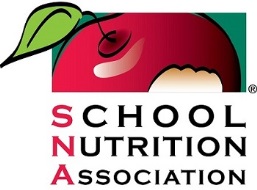 Director of the Year AwardRecognizing School Nutrition DirectorsOfficial Judging FormThank you for acting as a judge for the Director of the Year award! Please read each section of the nomination carefully and award a score for every example given. You may award up to the maximum number of points per example. Maximums are noted next to the line for your points awarded. Please provide your comments about the nominee for every section to help you discuss your scores with the rest of the judging panel. Name of Nominee/Nominee ID #:									Section							Points AwardedSection 1: Program Enhancement (30 points) 					Example 1							______________[10 max]Example 2							______________[10 max]Example 3							______________[10 max]Your Comments:Section 2: Staff Development (20 points)							Example 1							______________[10 max]Example 2							______________[10 max]Your Comments:Section 3: School Involvement (15 points) 		Example 1							______________[5 max]Example 2							______________[5 max]Example 3							______________[5 max]Your Comments:Section							Points AwardedSection 4: SNA Involvement	(10 points) 	SNA Involvement:  Example 1							______________[5 max]Example 2							______________[5 max]Your Comments:Has the individual served on a state committee/board or national committee/board? (5 points)______________[5 max]Section 5: Community Outreach (15 points) 		Example 1							______________[5 max]Example 2							______________[5 max]Example 3							______________[5 max]Your Comments:Does the nominee have a SNA Certificate or SNS Credential? (5 points)______________[5 max]Total Points: 					        			__________[100 max]Judge’s Information: Your Name: 												Date: 														